Science 10 –Science Review Questions for Exam – ANSWER ON YOUR OWN PAPERCHEMISTRY									June 3, 2019Part 1What is matter?Are weight and mass the same?Name the three parts of an atom.Part 2Name any two physical properties of water.What is invisible, state is a gas, and has no particular shape or volume?Name two categories of substances and give an example of each.When two pure substances are mixed together and they mix smoothly, the mixture is called a _____________________ an example of a _____________________ mixture.If particles do not mix well together then the mixture is described as a _____________________________mixture.Part 3 (**Use Periodic Table)What element am I (name and/or symbol)?  My neutron number is 51.  ____________________My atomic mass is 192.  ____________________My symbol is Ba. _________________My electron number is 19. ________________My proton number is 87.  _________________Complete the following table by filling in the blanks.  Use the periodic table to assist you.Construct a Bohr Diagram for the following elements:F or FluorineK or PotassiumPart 4Indicate how energy (temperature) affects the phases of matter of water_______________ properties are the characteristics of a substance that you can observe with your senses.  Give an example. ____________________________________What is the physical property of iron (with respects to shape and volume)?  How does a gas differ from a liquid?   How is a gas the same as a liquid?How does a gas differ from a solid?  How is a gas the same as a solid?  Name a chemical property of rubbing alcohol.  Part 5Identify the following symbols using the word list below:WORD LIST:Biohazardous  		Corrosive	Flammable	Compressed GasOxidizing		Poisonous	Toxic		Dangerously Reactive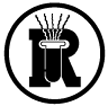 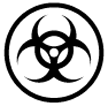 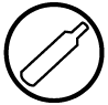 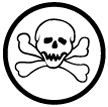 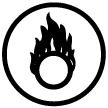 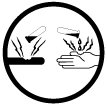 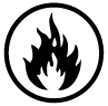 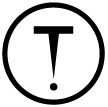 What are (five examples each) of the “do’s” and “don’ts” with respects to lab safety?What is wafting?What does WHMIS stands for?Part 6Which of the following is an example of a pure substance and which are examples of a mixture?Pizza - ______________________Oreo cookie - ___________________Distilled water ___________________Brass - ____________________Solid brass - _____________________Identify the following as a homogenous mixture or a heterogenous mixture.Tea - ________________Salt and pepper - ________________Mayonaise - _______________Milk - ____________________Nails and screws - _______________Identify following as either a physical change or a chemical change. Foaming or fizzing - _____________Color of a substance - ____________Odor of a substance - _____________Color and odor of a substanceBurning of a substance - __________Soured milk - ______________Shape of an object - _____________Tearing apart a piece of wood - _____Calculate the density of the following: (D = m/v)Timothy found a solid metal block that has a mass of 125 grams and        a volume of 25 cm3. What would be the density of the block? Find the density of a substance with a mass of 27 g and a volume of 7 cm3.A block of maple has a mass of 120 grams and a volume of 10 cm3.  What is the density of the block?Find the density of a substance with a volume of 5 cm3and a mass of 35 g.ElementSymbolAtomic NumberAtomic MassNumber of ProtonsNumber of ElectronsNumber of Neutrons13Silver50120Zn